Почта России предлагает жителям Кубани 30% скидку на подписку С 3 по 13 декабря подписаться на периодические издания можно со скидкой до 30%. Почта России совместно с издательскими домами снизила стоимость подписки более чем на 1700 газет и журналов.Воспользоваться предложением можно во всех почтовых отделениях края, на сайте, в мобильном приложении Почты России, а также у почтальонов при помощи мобильных почтово-кассовых терминалов.Оформить подписку можно для себя или подарить ее на Новый год своим родственникам и знакомым. Кроме того, благотворительная акция Почты России «Дерево добра» позволяет подарить подписку детскому дому, школе-интернату или дому престарелых. Для этого нужно выбрать учреждение, в пользу которого покупается подписка, и оплатить ее картой на сайте или в отделении почтовой связи.В каталоге Почты России 5 000 изданий. Среди них общественно-политические, развлекательные и узкоспециализированные газеты и журналы. На сайте нужное издание можно найти по названию, в алфавитном указателе, в прессе по темам, введя в поисковую строку подписной индекс журнала или газеты. На главной странице размещены тематические подборки с самыми популярными СМИ. Почта России доставляет издания в почтовые ящики во всех регионах нашей страны.Информационная справкаВ составе УФПС Краснодарского края 20 почтамтов, 1258 отделений (346 городских, 909 сельских и 3 передвижных), Краснодарский магистральный сортировочный центр, автобаза, 10 участков курьерской доставки, 12 центров выдачи и приема посылок. На территории края проложено 535 почтовых маршрутов общей протяженностью более 55 тыс. км.Пресс-служба УФПС Краснодарского краяАО «Почта России»т. +7 (861) 253-12-17, доб. 120Irina.Makarenko@russianpost.ruПРЕСС-РЕЛИЗ3 декабря 2020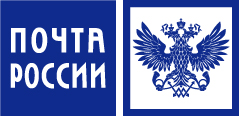 